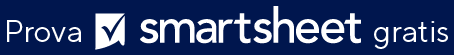 MODELLO DI FATTURA PER RIPARAZIONE VEICOLO  Nome dell'aziendaNome dell'aziendaNome dell'aziendaNome dell'aziendaNome dell'aziendaNome dell'aziendaNome dell'aziendaIL TUO LOGOIL TUO LOGOIL TUO LOGOIL TUO LOGOIL TUO LOGOIL TUO LOGOIL TUO LOGOIL TUO LOGO123 Company Address Drive123 Company Address Drive123 Company Address Drive123 Company Address Drive123 Company Address Drive123 Company Address Drive123 Company Address DriveIL TUO LOGOIL TUO LOGOIL TUO LOGOIL TUO LOGOIL TUO LOGOIL TUO LOGOIL TUO LOGOIL TUO LOGOTerzo piano, Suite 412Terzo piano, Suite 412Terzo piano, Suite 412Terzo piano, Suite 412Terzo piano, Suite 412Terzo piano, Suite 412Terzo piano, Suite 412IL TUO LOGOIL TUO LOGOIL TUO LOGOIL TUO LOGOIL TUO LOGOIL TUO LOGOIL TUO LOGOIL TUO LOGOCompany City, NY 11101Company City, NY 11101Company City, NY 11101Company City, NY 11101Company City, NY 11101Company City, NY 11101Company City, NY 11101IL TUO LOGOIL TUO LOGOIL TUO LOGOIL TUO LOGOIL TUO LOGOIL TUO LOGOIL TUO LOGOIL TUO LOGO321-654-9870321-654-9870321-654-9870321-654-9870321-654-9870321-654-9870321-654-9870IL TUO LOGOIL TUO LOGOIL TUO LOGOIL TUO LOGOIL TUO LOGOIL TUO LOGOIL TUO LOGOIL TUO LOGOFATTURAFATTURAFATTURAFATTURAFATTURAFATTURAFATTURAFATTURANOME CLIENTENUMERO DELL'ORDINENUMERO DELL'ORDINENUMERO DELL'ORDINETELEFONO CLIENTEORDINE RICEVUTO DAORDINE RICEVUTO DAORDINE RICEVUTO DADATA E ORA ORDINEDATA PROMESSADATA PROMESSADATA PROMESSADATA CONSEGNADATA CONSEGNAV I N LETTURA CONTACHILOMETRIMARCA E MODELLOMARCA E MODELLOMARCA E MODELLOLICENZA E STATON. MOTOREN. MOTOREN. MOTORELUBRIFICAZIONELUBRIFICAZIONECAMBIO OLIOCAMBIO OLIOCAMBIOCAMBIOBATTERIABATTERIARIPARAZIONE GOMMARIPARAZIONE GOMMARIPARAZIONE GOMMALAVAGGIOLAVAGGIODIFFDIFFTERGICRISTALLITERGICRISTALLILUCIDATURALUCIDATURADESCRIZIONE MANODOPERADESCRIZIONE MANODOPERADESCRIZIONE MANODOPERADESCRIZIONE MANODOPERADESCRIZIONE MANODOPERADESCRIZIONE MANODOPERADESCRIZIONE MANODOPERADESCRIZIONE MANODOPERADESCRIZIONE MANODOPERADESCRIZIONE MANODOPERADESCRIZIONE MANODOPERADESCRIZIONE MANODOPERAIMPORTOIMPORTOIMPORTOTOTALE MANODOPERATOTALE MANODOPERANUMERO DI PARTENUMERO DI PARTENOME PARTENOME PARTENOME PARTENOME PARTENOME PARTEQUANTITÀQUANTITÀQUANTITÀPREZZO PER UNITÀPREZZO PER UNITÀIMPORTOIMPORTOIMPORTOTOTALE PARTITOTALE PARTIORDINE DI LAVORO COMPILATO DAORDINE DI LAVORO COMPILATO DASUBTOTALESUBTOTALEinserisci l'aliquota dell'impostainserisci l'aliquota dell'impostainserisci l'aliquota dell'imposta% ALIQUOTA DI IMPOSTA% ALIQUOTA DI IMPOSTALAVORO AUTORIZZATO DALAVORO AUTORIZZATO DATOTALE DELL'IMPOSTATOTALE DELL'IMPOSTAFIRMA PARTE CHE AUTORIZZAFIRMA PARTE CHE AUTORIZZAinserisci altri costiinserisci altri costiinserisci altri costiALTROALTRODATA AUTORIZZAZIONEDATA AUTORIZZAZIONETOTALETOTALEDICHIARAZIONE DI NON RESPONSABILITÀQualsiasi articolo, modello o informazione sono forniti da Smartsheet sul sito web solo come riferimento. Pur adoperandoci a mantenere le informazioni aggiornate e corrette, non offriamo alcuna garanzia o dichiarazione di alcun tipo, esplicita o implicita, relativamente alla completezza, l’accuratezza, l’affidabilità, l’idoneità o la disponibilità rispetto al sito web o le informazioni, gli articoli, i modelli o della relativa grafica contenuti nel sito. Qualsiasi affidamento si faccia su tali informazioni, è pertanto strettamente a proprio rischio.